LOWER PLENTY PRIMARY SCHOOL OSH  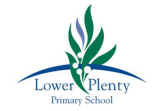 126 Main Road, Lower Plenty 3093Phone: 9435 2585 Fax: 9432 0844Email: lower.plenty.ps@edumail.vic.gov.auWebsite: www.lowerplentyps.vic.edu.auCARE ● HONESTY ● ACHIEVEMENT ● RESPECT ● RESPONSIBILITY ● FUNINFECTIOUS CONTROLPURPOSE  Lower Plenty Primary School OSHC strives to remove immediate and/or serious risks to the health of the children, from possible cross infections, by adopting appropriate procedures for dealing with infectious diseases*, whilst respecting the rights of individual privacy. Accordingly, all people, including children, staff and parents, with infectious diseases will be excluded from attending Lower Plenty Primary School OSHC to prevent the diseases spreading to others.When infectious disease is referred to in these policies and procedures, it means communicable diseases and notifiable diseases (see Commonwealth Department of Health at www.health.gov.au and Communicable Diseases Network Australia at www.cda.gov.au).SCOPE  This policy applies to children, families, staff, management and visitors of the OSHC Service.IMPLEMENTATION  MonitoringLower Primary School OSHC will subscribe to reasonably available alert services through the Commonwealth Government Department of Health and Communicable Diseases Network of Australia and Health Victoria to keep up to date information on infectious diseases within the communityReportingIt is the responsibility of parents/guardians to inform the Co-ordinator or Supervisor of any infectious disease that their child or other immediate family members may be suffering. Parents/guardians will be advised through the enrolment procedure that children who are ill are not to be brought to Lower Plenty Primary School OSHC. It is the responsibility of staff to inform the Co-ordinator or Supervisor of any infectious disease that the staff member, or their other immediate family members, may be suffering. This Service through the school is responsible for reporting to the State Health Authorities all notifiable diseases (as per requirements of the Commonwealth Government Department of Health) and also to report this to parents of other children in this Service as appropriate, but having regard to the privacy of individuals concerned. Parents of children who show symptoms of an infectious disease will be notified and asked to collect their child. Examples of such symptoms are:  high fevervomiting diarrhoea clear rash.Communicable Disease Prevention and Control Unit Department of Health, GPO Box 4057, Melbourne Victoria 3000 Tel: 1300 651 160 Fax: 1300 651 170 Email: infectious.diseases@health.vic.gov.au FURTHER INFORMATION AND RESOURCES  Blue book – guidelines for the control of infectious disease, Health Victoria Health Victoria’s minimum periods of exclusion table (schedule 7) National Regulations (77, 85, 86, 88) National Quality Framework Quality Area 2REVIEW CYCLE AND EVALUATIONThis policy was last updated on 20th January, 2022 and is scheduled for review in January 2025.